ПРИГЛАШАЕМ НА ОБУЧЕНИЕ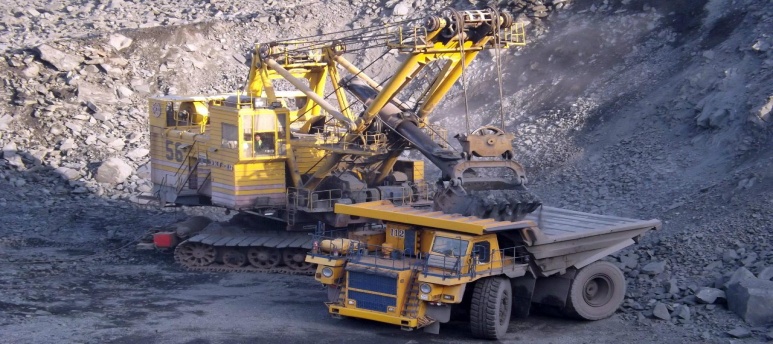 по программе профессиональной переподготовки "Ремонт и эксплуатация карьерного транспорта"Область профессиональной деятельности:  эксплуатация, ремонт и сервисное обслуживание транспортных и транспортно-технологических машин различного назначения.На обучение принимаются лица:лица, имеющие среднее профессиональное и (или) высшее образование;лица, получающие среднее профессиональное и (или) высшее образование.В процессе обучения изучаются:Особенности устройства и эксплуатационные свойства карьерного транспорта;Особенности эксплуатации карьерных самосвалов;Формы организации диагностики, технического обслуживания и ремонта транспортных и транспортно-технологических машин и оборудования;Технические условия и правила рациональной эксплуатации транспортных и транспортно-технологических машин и оборудования, причин и последствий прекращения их работоспособностиСодержание учебной программы:Принципы работы и системы управления двигателя внутреннего сгорания;Электрооборудование карьерных самосвалов;Техническая эксплуатация карьерного транспорта;Конструкция и эксплуатационные свойства карьерных самосвалов;Диагностика карьерных самосвалов;Эксплуатационные материалы;Основы технологии производства и ремонта транспортных и транспортно-технологических машин и оборудования Кем работать:По окончании обучения специалисты могут работать на грузовых и пассажирских АТП; авторемонтных предприятиях, ремонтных мастерских; автозаправочных станциях, станциях технического обслуживания автомобилей; дилерских предприятиях; конструкторских и проектно-технологических организациях:Инженером автотранспортного предприятияСпециалистом по технической эксплуатации большегрузных автомобилейМехаником Экспертом по техническому состоянию автотранспорта и карьерной техникиМенеджером дилерского центраПо окончании обучения выдается: диплом о профессиональной переподготовке установленного образца, удостоверяющий право (соответствие квалификации) на ведение профессиональной деятельности в сфере ремонта и эксплуатации карьерного транспортаФормы обучения: очно-заочная, с частичным отрывом от работы
Программа - 256 часов, продолжительность обучения – 2,5 месяца
Программа - 502 часа, продолжительность обучения – 4 месяца